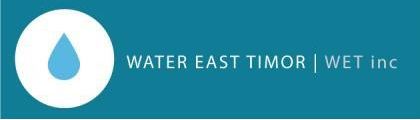 Newsletter, June 2023Dear valued WET member and supporter, Asulau Village Project – still a work in progress!!As reported in our recent newsletter, our water and sanitation project for the village of Asulau in Western Ermera has been stalled due to heavy rains associated with the wet season in Timor-Leste. The project was expected to commence early 2023, but this was dependent on the road conditions following a heavy wet season with floods and landslides. These events had caused much damage to roads, which had to be repaired before access to the village could be re-established. The intent of the Asulau project is to pipe water from a spring roughly 2 kilometres from the community to 15/20 standing taps to be shared by the houses and school. The water supply will provide clean running water to approximately 250 people, 50 houses and a school with 120 students. As usual the Bakhita Water Team, headed by Eddie De Pina, will undertake the project. STOP PRESS!!The good news from Eddie De Pina today (7/6/23) is that the Bakhita team have commenced the project, with Eddie advising us that repairs to the roads to Asulau village have allowed the implementation of the project to commence! We are fortunate to have committee member Eddie De Pina on the ground identifying rural villages in Timor Leste desperately in need of clean drinking water and sanitation, Eddie provides information to the WET Committee on the identification and logistics of potential projects, along with costings and the number of people who will benefit from the project. Thought is always given to how to optimise the reach of the project to benefit schools and nearby villages. We will keep you informed of the progress of the project as we are keen as we are to hear further details and updates!  Membership Renewal 2023 /2024Your membership and support of WET is so very highly valued. Together we share a desire to improve the living standards and health outcomes of Timorese villagers living in rural and remote villages. I trust you will remain on board with your continued support of Water East Timor by renewing your annual membership. $30 WET Annual Membership from 1 July 2023 to 30 June 2024 is now payable through our bank account. Please ensure your name is on bank reference so we can identify your payment. A receipt will be issued in due course.  Account Name – Water East Timor
BSB number – 033263 Account number – 316016  It would be appreciated if you could advise us of any change of your details. A membership form is attached to record changed contact details. Warrnambool Artist Society Exhibition Opening NightThe Warrnambool and District Artist Society opening of Art Exhibition 2023, will be held at Merri Gallery on Friday 23 June @ 7.00PM.   The society generously supports WET by giving us tickets to sell with the proceeds from the ticket sales donated to WET.  The Committee of Management and members of WET in turn, provide the food catering on the evening. It is always a great night out and continually delighted at the talented artists we are fortunate to have in our district, we trust you will continue to support us by way of attendance at this fundraising event. We would love to see you there. IF YOU WOULD LIKE TO PURCHASE TICKETS OR ARE ABLE TO ASSIST WITH THE CATERING AND SERVING OF FOOD ON THE EVENING PLEASE CONTACT Anne Maree Mugavin on 0433708017. Your assistance will be gratefully appreciated. Tickets are $15 each.Greta Perry, President 
Water East Timor (WET) Inc